Komisija za evropske pešpoti v Sloveniji (KEUPS, http://eupoti.com/ ) vabi ob 40. letnici evropske pešpoti E6 (Ciglarjeve poti) v Sloveniji na popotovanje:od 17. avgusta do 23. avgusta 2015, 7 dni, od Predgozda (Mačkovec), križišče E6 in E7,         / GPS (lat,lon): 45.8358°, 14.5332°/                     do Strunjana. Odhod iz križišča E6 in E7 ob 9. uri.  Info.: in prijave KEUPS tel.: +386 41 657 560,  el.pošta: joze.prah@amis.net  ,  spletna stran http://eupoti.com /. Vodi Hilari - Radovan Skubic Tel.: 031 319 224. Pohodi se pričnejo vsakokrat ob 8.00 uri zjutraj. Hodimo na lastno odgovornost. Oprema času in vremenskim razmeram primerna. Hrana iz nahrbtnika oz. po dogovoru. Spanje v kočah oz. po dogovoru.PRIDRUŽITE SE POHODOM - POPOTOVANJU Z VODNIKOM HILARIJEM.Predsednik KEUPS:Jože PrahKOMISIJA ZA EVROPSKE PEŠPOTI  40 letVečna pot 2, p. p. 71, 1000 Ljubljanatel: +386 1 470 00 50, faks: +386 1 423 53 61, +386 41 657 560Elektronska pošta: joze.prah@amis.net ,  http://eupoti.com/ Ustanoviteljice KEUPS: Zavod za gozdove Slovenije, Planinska zveza Slovenije, Turistična zveza Slovenije, Zveza gozdarskih društev Slovenije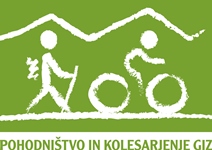 POHODNIŠVO & KOLESARJENJE GIZ Dimičeva 13, 1000 Ljubljana. Mail: info@hiking.si, marko.lenarcic@s5.net www.slovenia.info/pohodnistvo,www.slovenia.info/kolesarjenje ,tel. 00386 /0/41646566, 00386/0/41764059VABILO na pohod v okviri Slovenija hodi in40. let evropske pešpoti E6 (Ciglarjeva pot)DatumTuraČas hoje17. 8. 2015Ob 9.0 uri pričetek pohoda Predgozd (Mačkovec), križišče E6 in E7, / GPS (lat,lon): 45.8358°, 14.5332°/ - Lužarji – Mramrovo (Nova vas) Nova vas – Metulje – Markovec  8ur18. 8. 2015Markovec - Stari trg pri Ložu –  Nadlesek – grad Snežnik – Mašun  7 ur19. 8. 2015 Mašun – Mali Snežnik – Veliki Snežnik  - Sviščaki  6 urSviščaki – Okroglina – Kozlek 3 9 ur20. 8. 2015Kozlek – Srednji vrh – Ilirska Bistrica 3 ureIlirska Bistrica – Zaprečje – Pregarje 3 urePregarje – Rjavče – Brezovo Brdo – Ritomeče – jama Dimnice– Markovščina;  4 ure,  Materija 10  ur 21.8.2015Materija (nazaj k Markovščini) Markovščina – Skandanščina – Slavnik  3 ure,  Slavnik- Podgorje – Podpeč – Hrastovlje 3,5 ure	7 ur22. 8. 2015Hrastovlje – Kubed –Dolani –Marezige –Pomjan – Šmarje 5 ur                     5 ur23. 8. 2015Šmarje – Gažon- Baredi – Jagodje – Strunjan 4 ureStrunjan – Portorož 2 urePriložnostna svečanost, odprtje podaljšane poti E6 do hrvaške meje)6  ur